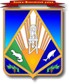 МУНИЦИПАЛЬНОЕ ОБРАЗОВАНИЕХАНТЫ-МАНСИЙСКИЙ РАЙОНХанты-Мансийский автономный округ – ЮграАДМИНИСТРАЦИЯ ХАНТЫ-МАНСИЙСКОГО РАЙОНАП О С Т А Н О В Л Е Н И Еот 01.02.2012                                                                                                 № 21г. Ханты-МансийскО внесении изменений в постановлениеадминистрации Ханты-Мансийскогорайона от 14 октября 2010 года № 156 На основании Бюджетного кодекса Российской Федерации,  постановления администрации Ханты-Мансийского района                                   от 14 сентября 2009 года № 120 «О долгосрочных целевых программах Ханты-Мансийского района» (с изменениями от 25 октября 2010 года № 176), в  целях создания благоприятных условий для развития  инвестиционной деятельности в  сфере агропромышленного комплекса Ханты-Мансийского района:1. Внести в приложение к постановлению администрации Ханты-Мансийского района от 14 октября 2010 года № 156 «Об утверждении долгосрочной целевой программы «Комплексное развитие агропромышленного комплекса Ханты-Мансийского района                                       на 2011- 2013 годы»  (далее – Программа) следующие изменения:1.1. Строку «Объемы и источники финансирования» паспорта «Программы изложить в новой редакции:».1.2. Приложение 2 к Программе «Основные мероприятия долгосрочной целевой программы «Комплексное развитие агропромышленного комплекса Ханты-Мансийского района на 2011-2013 годы» изложить в новой редакции   согласно приложению к настоящему постановлению.2. Комитету по финансам администрации Ханты-Мансийского района (Горелик Т.Ю.) внести  изменения в решение  Думы Ханты-Мансийского района «О бюджете Ханты-Мансийского района на 2012 год и плановый период 2013 и 2014 годов».  3. Опубликовать постановление в газете «Наш район» и разместить на официальном веб-сайте органов местного самоуправления Ханты-Мансийского района.		4. Настоящее постановление вступает в силу после его официального опубликования (обнародования).		5. Контроль за выполнением постановления оставляю за собой.Глава администрации Ханты-Мансийского района                                                                В.Г.УсмановПриложение к постановлению администрации Ханты-Мансийского района от 01.02.2012   № 21«Приложение 2 к  Программе»Основные  мероприятия долгосрочной целевой программы«Комплексное развитие агропромышленного  комплекса  Ханты-Мансийского района на 2011-2013 годы»(наименование программы)*Примечание: денежные средства в таком объеме планируется привлечь из бюджета автономного округа  на 2012, 2013 годы. По  итогам  рассмотрения  заявки              муниципального образования возможно изменение   объемов финансирования.».Объемы и источники финансирования общий объем финансирования Программы на                         2011-2013 годы – 771 021,4 тыс. рублей, в том числе:бюджет района – 30 000 тыс. рублей;бюджет автономного округа – 303 571,4 тыс. рублей;внебюджетные источники  – 437 450 тыс. рублей.№п/пМероприятия ПрограммыМуниципальный заказчикИсточники финансированияИсточники финансированияФинансовые затраты на реализацию(тыс. рублей)Финансовые затраты на реализацию(тыс. рублей)Финансовые затраты на реализацию(тыс. рублей)Финансовые затраты на реализацию(тыс. рублей)Финансовые затраты на реализацию(тыс. рублей)Финансовые затраты на реализацию(тыс. рублей)Финансовые затраты на реализацию(тыс. рублей)Финансовые затраты на реализацию(тыс. рублей)Финансовые затраты на реализацию(тыс. рублей)Финансовые затраты на реализацию(тыс. рублей)Финансовые затраты на реализацию(тыс. рублей)Исполнители Программы№п/пМероприятия ПрограммыМуниципальный заказчикИсточники финансированияИсточники финансированияИсполнители Программы№п/пМероприятия ПрограммыМуниципальный заказчикИсточники финансированияИсточники финансированиявсеговсеговсегов том числе:в том числе:в том числе:в том числе:в том числе:в том числе:в том числе:в том числе:Исполнители Программы№п/пМероприятия ПрограммыМуниципальный заказчикИсточники финансированияИсточники финансированиявсеговсеговсего2011 год2011 год2011 год2011 год2011 год2012 *год2013*год2013*год12344555666667889Цель: Эффективное использование сельскохозяйственного потенциала района, направленное на создание дополнительных рабочих мест в приоритетном для экономики агропромышленном секторе на среднесрочную перспективу посредством создания условий для организации обрабатывающих производств, развития заготовительной деятельности и реализации продукцииЦель: Эффективное использование сельскохозяйственного потенциала района, направленное на создание дополнительных рабочих мест в приоритетном для экономики агропромышленном секторе на среднесрочную перспективу посредством создания условий для организации обрабатывающих производств, развития заготовительной деятельности и реализации продукцииЦель: Эффективное использование сельскохозяйственного потенциала района, направленное на создание дополнительных рабочих мест в приоритетном для экономики агропромышленном секторе на среднесрочную перспективу посредством создания условий для организации обрабатывающих производств, развития заготовительной деятельности и реализации продукцииЦель: Эффективное использование сельскохозяйственного потенциала района, направленное на создание дополнительных рабочих мест в приоритетном для экономики агропромышленном секторе на среднесрочную перспективу посредством создания условий для организации обрабатывающих производств, развития заготовительной деятельности и реализации продукцииЦель: Эффективное использование сельскохозяйственного потенциала района, направленное на создание дополнительных рабочих мест в приоритетном для экономики агропромышленном секторе на среднесрочную перспективу посредством создания условий для организации обрабатывающих производств, развития заготовительной деятельности и реализации продукцииЦель: Эффективное использование сельскохозяйственного потенциала района, направленное на создание дополнительных рабочих мест в приоритетном для экономики агропромышленном секторе на среднесрочную перспективу посредством создания условий для организации обрабатывающих производств, развития заготовительной деятельности и реализации продукцииЦель: Эффективное использование сельскохозяйственного потенциала района, направленное на создание дополнительных рабочих мест в приоритетном для экономики агропромышленном секторе на среднесрочную перспективу посредством создания условий для организации обрабатывающих производств, развития заготовительной деятельности и реализации продукцииЦель: Эффективное использование сельскохозяйственного потенциала района, направленное на создание дополнительных рабочих мест в приоритетном для экономики агропромышленном секторе на среднесрочную перспективу посредством создания условий для организации обрабатывающих производств, развития заготовительной деятельности и реализации продукцииЦель: Эффективное использование сельскохозяйственного потенциала района, направленное на создание дополнительных рабочих мест в приоритетном для экономики агропромышленном секторе на среднесрочную перспективу посредством создания условий для организации обрабатывающих производств, развития заготовительной деятельности и реализации продукцииЦель: Эффективное использование сельскохозяйственного потенциала района, направленное на создание дополнительных рабочих мест в приоритетном для экономики агропромышленном секторе на среднесрочную перспективу посредством создания условий для организации обрабатывающих производств, развития заготовительной деятельности и реализации продукцииЦель: Эффективное использование сельскохозяйственного потенциала района, направленное на создание дополнительных рабочих мест в приоритетном для экономики агропромышленном секторе на среднесрочную перспективу посредством создания условий для организации обрабатывающих производств, развития заготовительной деятельности и реализации продукцииЦель: Эффективное использование сельскохозяйственного потенциала района, направленное на создание дополнительных рабочих мест в приоритетном для экономики агропромышленном секторе на среднесрочную перспективу посредством создания условий для организации обрабатывающих производств, развития заготовительной деятельности и реализации продукцииЦель: Эффективное использование сельскохозяйственного потенциала района, направленное на создание дополнительных рабочих мест в приоритетном для экономики агропромышленном секторе на среднесрочную перспективу посредством создания условий для организации обрабатывающих производств, развития заготовительной деятельности и реализации продукцииЦель: Эффективное использование сельскохозяйственного потенциала района, направленное на создание дополнительных рабочих мест в приоритетном для экономики агропромышленном секторе на среднесрочную перспективу посредством создания условий для организации обрабатывающих производств, развития заготовительной деятельности и реализации продукцииЦель: Эффективное использование сельскохозяйственного потенциала района, направленное на создание дополнительных рабочих мест в приоритетном для экономики агропромышленном секторе на среднесрочную перспективу посредством создания условий для организации обрабатывающих производств, развития заготовительной деятельности и реализации продукцииЦель: Эффективное использование сельскохозяйственного потенциала района, направленное на создание дополнительных рабочих мест в приоритетном для экономики агропромышленном секторе на среднесрочную перспективу посредством создания условий для организации обрабатывающих производств, развития заготовительной деятельности и реализации продукцииЦель: Эффективное использование сельскохозяйственного потенциала района, направленное на создание дополнительных рабочих мест в приоритетном для экономики агропромышленном секторе на среднесрочную перспективу посредством создания условий для организации обрабатывающих производств, развития заготовительной деятельности и реализации продукцииЗадача 1.    Поддержка сельскохозяйственного производстваЗадача 1.    Поддержка сельскохозяйственного производстваЗадача 1.    Поддержка сельскохозяйственного производстваЗадача 1.    Поддержка сельскохозяйственного производстваЗадача 1.    Поддержка сельскохозяйственного производстваЗадача 1.    Поддержка сельскохозяйственного производстваЗадача 1.    Поддержка сельскохозяйственного производстваЗадача 1.    Поддержка сельскохозяйственного производстваЗадача 1.    Поддержка сельскохозяйственного производстваЗадача 1.    Поддержка сельскохозяйственного производстваЗадача 1.    Поддержка сельскохозяйственного производстваЗадача 1.    Поддержка сельскохозяйственного производстваЗадача 1.    Поддержка сельскохозяйственного производстваЗадача 1.    Поддержка сельскохозяйственного производстваЗадача 1.    Поддержка сельскохозяйственного производстваЗадача 1.    Поддержка сельскохозяйственного производстваЗадача 1.    Поддержка сельскохозяйственного производстваФинансовая поддержкаФинансовая поддержкаФинансовая поддержкаФинансовая поддержкаФинансовая поддержкаФинансовая поддержкаФинансовая поддержкаФинансовая поддержкаФинансовая поддержкаФинансовая поддержкаФинансовая поддержкаФинансовая поддержкаФинансовая поддержкаФинансовая поддержкаФинансовая поддержкаФинансовая поддержкаФинансовая поддержка1.1.Предоставление  субсидий (грантов) в целях возмещения затрат, в связи с выполнением работ по строительству и реконструкции сельскохозяйственных объектов на территории  Ханты-Мансийского районаадминистрация Ханты-Мансийского районавсеговсеговсеговсего28 50028 50028 50028 50028 50011 0008 7508 7508 750комитет экономической политики1.1.Предоставление  субсидий (грантов) в целях возмещения затрат, в связи с выполнением работ по строительству и реконструкции сельскохозяйственных объектов на территории  Ханты-Мансийского районаадминистрация Ханты-Мансийского районабюджет районабюджет районабюджет районабюджет района21 00021 00021 00021 00021 0007  0007 0007 0007 000комитет экономической политики1.1.Предоставление  субсидий (грантов) в целях возмещения затрат, в связи с выполнением работ по строительству и реконструкции сельскохозяйственных объектов на территории  Ханты-Мансийского районаадминистрация Ханты-Мансийского районавнебюджетные источникивнебюджетные источникивнебюджетные источникивнебюджетные источники7 5007 5007 5007 5007 5004 0001 7501 7501 750комитет экономической политики1.2.Приобретение племенного крупного рогатого скота, оборудования с его доставкой, монтаж для цехов по переработке молока, мяса и убойных площадокадминистрация Ханты-Мансийского районавсеговсеговсеговсего9 7509 7509 7509 7509 7503 2503 2503 2503 250комитет экономической политики1.2.Приобретение племенного крупного рогатого скота, оборудования с его доставкой, монтаж для цехов по переработке молока, мяса и убойных площадокадминистрация Ханты-Мансийского районабюджет районабюджет районабюджет районабюджет района 7 800 7 800 7 800 7 800 7 8002 60026002 6002 600комитет экономической политики1.2.Приобретение племенного крупного рогатого скота, оборудования с его доставкой, монтаж для цехов по переработке молока, мяса и убойных площадокадминистрация Ханты-Мансийского районавнебюджетные источникивнебюджетные источникивнебюджетные источникивнебюджетные источники1 9501 9501 9501 9501 950650650650650комитет экономической политики1.3.Финансовая поддержка субъектов сельского хозяйства  на  компенсацию части затрат на производство и реализацию продукции  животноводства, растениеводства, рыбоводстваадминистрация Ханты-Мансийского районавсеговсеговсеговсего274 205,1274 205,1274 205,1274 205,1274 205,185 263,593 941,695 00095 000комитет экономической политики1.3.Финансовая поддержка субъектов сельского хозяйства  на  компенсацию части затрат на производство и реализацию продукции  животноводства, растениеводства, рыбоводстваадминистрация Ханты-Мансийского районабюджет автономного округабюджет автономного округабюджет автономного округабюджет автономного округа274 205,1274 205,1274 205,1274 205,1274 205,185 263,593 941,695 00095 000комитет экономической политики1.4.Финансовая  поддержка  личных подсобных хозяйств на содержание маточного поголовья животныхадминистрация Ханты-Мансийского районавсеговсеговсеговсего11 248,811 248,811 248,811 248,811 248,83 640,83 4084 2004 200комитет экономической политики1.4.Финансовая  поддержка  личных подсобных хозяйств на содержание маточного поголовья животныхадминистрация Ханты-Мансийского районабюджет автономного округабюджет автономного округабюджет автономного округабюджет автономного округа11 248,811 248,811 248,811 248,811 248,83 640,83 4084 2004 200комитет экономической политики1.5.Финансовая поддержка на  усовершенствование материально-технической базы малых форм хозяйствования (за исключением личных подсобных хозяйств)администрация Ханты-Мансийского районавсеговсеговсеговсего18 117,518 117,518 117,518 117,518 117,57 981,15 036,45 1005 100комитет экономической политики1.5.Финансовая поддержка на  усовершенствование материально-технической базы малых форм хозяйствования (за исключением личных подсобных хозяйств)администрация Ханты-Мансийского районабюджет автономного округабюджет автономного округабюджет автономного округабюджет автономного округа18 117,518 117,518 117,518 117,518 117,57 981,15 036,45 1005 100комитет экономической политикиОрганизационные мероприятияОрганизационные мероприятияОрганизационные мероприятияОрганизационные мероприятияОрганизационные мероприятияОрганизационные мероприятияОрганизационные мероприятияОрганизационные мероприятияОрганизационные мероприятияОрганизационные мероприятияОрганизационные мероприятияОрганизационные мероприятияОрганизационные мероприятияОрганизационные мероприятияОрганизационные мероприятияОрганизационные мероприятияОрганизационные мероприятия1.6.Информационная поддержка инвестиционных проектов, оказание методической помощи в составлении бизнес-планов и технико-экономических обоснований проектовадминистрация Ханты-Мансийского районабез финансированиябез финансирования1.7.Формирование базы данных  крестьянских (фермерских) хозяйств и сельскохозяйственных организаций – получателей муниципальной поддержки*администрация Ханты-Мансийского районабез финансированиябез финансированияИтого по задаче 1всеговсего341 821,4341 821,4341 821,4341 821,4111 135,4111 135,4111 135,4111 135,4114 386114 386116 300Итого по задаче 1бюджет автономного округабюджет автономного округа303 571,4303 571,4303 571,4303 571,496 885,496 885,496 885,496 885,4102 386102 386104 300Итого по задаче 1бюджет районабюджет района28 80028 80028 80028 8009 6009 6009 6009 6009 6009 6009 600Итого по задаче 1внебюджетные источникивнебюджетные источники9 4509 4509 4509 4504 6504 6504 6504 6502 4002 4002 400Задача 2. Развитие традиционных видов деятельности, связанных с заготовкой и переработкой дикоросов, рыбы, овощейЗадача 2. Развитие традиционных видов деятельности, связанных с заготовкой и переработкой дикоросов, рыбы, овощейЗадача 2. Развитие традиционных видов деятельности, связанных с заготовкой и переработкой дикоросов, рыбы, овощейЗадача 2. Развитие традиционных видов деятельности, связанных с заготовкой и переработкой дикоросов, рыбы, овощейЗадача 2. Развитие традиционных видов деятельности, связанных с заготовкой и переработкой дикоросов, рыбы, овощейЗадача 2. Развитие традиционных видов деятельности, связанных с заготовкой и переработкой дикоросов, рыбы, овощейЗадача 2. Развитие традиционных видов деятельности, связанных с заготовкой и переработкой дикоросов, рыбы, овощейЗадача 2. Развитие традиционных видов деятельности, связанных с заготовкой и переработкой дикоросов, рыбы, овощейЗадача 2. Развитие традиционных видов деятельности, связанных с заготовкой и переработкой дикоросов, рыбы, овощейЗадача 2. Развитие традиционных видов деятельности, связанных с заготовкой и переработкой дикоросов, рыбы, овощейЗадача 2. Развитие традиционных видов деятельности, связанных с заготовкой и переработкой дикоросов, рыбы, овощейЗадача 2. Развитие традиционных видов деятельности, связанных с заготовкой и переработкой дикоросов, рыбы, овощейЗадача 2. Развитие традиционных видов деятельности, связанных с заготовкой и переработкой дикоросов, рыбы, овощейЗадача 2. Развитие традиционных видов деятельности, связанных с заготовкой и переработкой дикоросов, рыбы, овощейЗадача 2. Развитие традиционных видов деятельности, связанных с заготовкой и переработкой дикоросов, рыбы, овощейЗадача 2. Развитие традиционных видов деятельности, связанных с заготовкой и переработкой дикоросов, рыбы, овощейЗадача 2. Развитие традиционных видов деятельности, связанных с заготовкой и переработкой дикоросов, рыбы, овощейФинансовые  мероприятияФинансовые  мероприятияФинансовые  мероприятияФинансовые  мероприятияФинансовые  мероприятияФинансовые  мероприятияФинансовые  мероприятияФинансовые  мероприятияФинансовые  мероприятияФинансовые  мероприятияФинансовые  мероприятияФинансовые  мероприятияФинансовые  мероприятияФинансовые  мероприятияФинансовые  мероприятияФинансовые  мероприятияФинансовые  мероприятия2.1.Реализация инвестиционного проекта «Строительство птицеводческого предприятия комплексной  яично-мясной   специализации и блока теплиц» в д. Ярки Ханты-Мансийского районаадминистрация Ханты-Мансийского районавсеговсего428 000428 000428 000428 000192 000236 000236 000комитет экономической политики2.1.Реализация инвестиционного проекта «Строительство птицеводческого предприятия комплексной  яично-мясной   специализации и блока теплиц» в д. Ярки Ханты-Мансийского районаадминистрация Ханты-Мансийского районабюджет автономного округабюджет автономного округакомитет экономической политики2.1.Реализация инвестиционного проекта «Строительство птицеводческого предприятия комплексной  яично-мясной   специализации и блока теплиц» в д. Ярки Ханты-Мансийского районаадминистрация Ханты-Мансийского районавнебюджетные средствавнебюджетные средства428 000428 000428 000428 000192 000236 000236 000комитет экономической политикиОрганизационные  мероприятияОрганизационные  мероприятияОрганизационные  мероприятияОрганизационные  мероприятияОрганизационные  мероприятияОрганизационные  мероприятияОрганизационные  мероприятияОрганизационные  мероприятияОрганизационные  мероприятияОрганизационные  мероприятияОрганизационные  мероприятияОрганизационные  мероприятияОрганизационные  мероприятияОрганизационные  мероприятияОрганизационные  мероприятияОрганизационные  мероприятияОрганизационные  мероприятия2.2.Сотрудничество с ГП «Югралесхоз» в рамках организации на территории района заготовительных пунктов Холдинга по заготовке и частичной переработке дикоросов, картофеля, овощей, рыбыадминистрация Ханты-Мансийского районабез финансированиябез финансированиякомитет экономической политикиИтого по задаче 2всеговсего428 000428 000428 000428 000428 000192 000236 000236 000Итого по задаче 2бюджет автономного округабюджет автономного округаИтого по задаче 2внебюджетные источникивнебюджетные источники428 000428 000428 000428 000428 000192 000236 000236 000Задача 3. Развитие охотничьего хозяйстваЗадача 3. Развитие охотничьего хозяйстваЗадача 3. Развитие охотничьего хозяйстваЗадача 3. Развитие охотничьего хозяйстваЗадача 3. Развитие охотничьего хозяйстваЗадача 3. Развитие охотничьего хозяйстваЗадача 3. Развитие охотничьего хозяйстваЗадача 3. Развитие охотничьего хозяйстваЗадача 3. Развитие охотничьего хозяйстваЗадача 3. Развитие охотничьего хозяйстваЗадача 3. Развитие охотничьего хозяйстваЗадача 3. Развитие охотничьего хозяйстваЗадача 3. Развитие охотничьего хозяйстваЗадача 3. Развитие охотничьего хозяйстваЗадача 3. Развитие охотничьего хозяйстваЗадача 3. Развитие охотничьего хозяйстваЗадача 3. Развитие охотничьего хозяйстваОрганизационные мероприятияОрганизационные мероприятияОрганизационные мероприятияОрганизационные мероприятияОрганизационные мероприятияОрганизационные мероприятияОрганизационные мероприятияОрганизационные мероприятияОрганизационные мероприятияОрганизационные мероприятияОрганизационные мероприятияОрганизационные мероприятияОрганизационные мероприятияОрганизационные мероприятияОрганизационные мероприятияОрганизационные мероприятияОрганизационные мероприятия3.1.Создание  электронной базы данных об охотничьих ресурсах районаадминистрация Ханты-Мансийского районабез финансированиябез финансированиякомитет экономической политики, департамент имуществен-ных, земельных отношений и природопользованияЗадача 4.  Создание условий для формирования рынков сбыта продукцииЗадача 4.  Создание условий для формирования рынков сбыта продукцииЗадача 4.  Создание условий для формирования рынков сбыта продукцииЗадача 4.  Создание условий для формирования рынков сбыта продукцииЗадача 4.  Создание условий для формирования рынков сбыта продукцииЗадача 4.  Создание условий для формирования рынков сбыта продукцииЗадача 4.  Создание условий для формирования рынков сбыта продукцииЗадача 4.  Создание условий для формирования рынков сбыта продукцииЗадача 4.  Создание условий для формирования рынков сбыта продукцииЗадача 4.  Создание условий для формирования рынков сбыта продукцииЗадача 4.  Создание условий для формирования рынков сбыта продукцииЗадача 4.  Создание условий для формирования рынков сбыта продукцииЗадача 4.  Создание условий для формирования рынков сбыта продукцииЗадача 4.  Создание условий для формирования рынков сбыта продукцииЗадача 4.  Создание условий для формирования рынков сбыта продукцииЗадача 4.  Создание условий для формирования рынков сбыта продукцииЗадача 4.  Создание условий для формирования рынков сбыта продукцииФинансовые мероприятияФинансовые мероприятияФинансовые мероприятияФинансовые мероприятияФинансовые мероприятияФинансовые мероприятияФинансовые мероприятияФинансовые мероприятияФинансовые мероприятияФинансовые мероприятияФинансовые мероприятияФинансовые мероприятияФинансовые мероприятияФинансовые мероприятияФинансовые мероприятияФинансовые мероприятияФинансовые мероприятия4.1. Организация и  проведение ярмарок, выставок с целью привлечения покупателей к производимой в районе продукции  и  продвижение  ее на  рынокадминистрация Ханты-Мансийского районавсеговсеговсего900900900900900300300300300300комитет экономической политики4.1. Организация и  проведение ярмарок, выставок с целью привлечения покупателей к производимой в районе продукции  и  продвижение  ее на  рынокадминистрация Ханты-Мансийского районабюджет районабюджет районабюджет района900900900900900300300300300300комитет экономической политики4.2.Организация и проведение конкурса    «Лучшее личное подсобное хозяйство Ханты-Мансийского района»администрация Ханты-Мансийского районавсеговсеговсего300300300300300100100100100100комитет экономической политики4.2.Организация и проведение конкурса    «Лучшее личное подсобное хозяйство Ханты-Мансийского района»администрация Ханты-Мансийского районабюджет районабюджет районабюджет района300300300300300100100100100100комитет экономической политикиОрганизационные мероприятия общего характераОрганизационные мероприятия общего характераОрганизационные мероприятия общего характераОрганизационные мероприятия общего характераОрганизационные мероприятия общего характераОрганизационные мероприятия общего характераОрганизационные мероприятия общего характераОрганизационные мероприятия общего характераОрганизационные мероприятия общего характераОрганизационные мероприятия общего характераОрганизационные мероприятия общего характераОрганизационные мероприятия общего характераОрганизационные мероприятия общего характераОрганизационные мероприятия общего характераОрганизационные мероприятия общего характераОрганизационные мероприятия общего характераОрганизационные мероприятия общего характера4.3.Организация проведения заседаний Совета руководителей      сельскохозяйственных  предприятий и крестьянских (фермерских) хозяйств Совета руководителей национальных общин и предприятий   при главе  Ханты-Мансийского района:администрация Ханты-Мансийского районаадминистрация Ханты-Мансийского районабез финансированиябез финансированиякомитет экономической политики4.4.Оказание консультационно-информационной поддержки субъектов сельского хозяйства администрация Ханты-Мансийского районаадминистрация Ханты-Мансийского районабез финансированиябез финансированиякомитет экономической политики4.5. Проведение мониторинга деятельности субъектов сельского хозяйства в целях  определения приоритетных направлений деятельностиадминистрация Ханты-Мансийского районаадминистрация Ханты-Мансийского районабез финансированиябез финансированиякомитет экономической политики4.6.Подготовка публикаций для средств массовой информации, размещение информации на сайте администрации района, материалов, связанных с развитием                сельского хозяйстваадминистрация Ханты-Мансийского районаадминистрация Ханты-Мансийского районабез финансированиябез финансированиякомитет экономической политикиИтого по задаче 4всеговсего12001200120012001200400400400400400Итого по задаче 4бюджет районабюджет района12001200120012001200400400400400400Мероприятия, направленные  на совершенствование  правового регулированияМероприятия, направленные  на совершенствование  правового регулированияМероприятия, направленные  на совершенствование  правового регулированияМероприятия, направленные  на совершенствование  правового регулированияМероприятия, направленные  на совершенствование  правового регулированияМероприятия, направленные  на совершенствование  правового регулированияМероприятия, направленные  на совершенствование  правового регулированияМероприятия, направленные  на совершенствование  правового регулированияМероприятия, направленные  на совершенствование  правового регулированияМероприятия, направленные  на совершенствование  правового регулированияМероприятия, направленные  на совершенствование  правового регулированияМероприятия, направленные  на совершенствование  правового регулированияМероприятия, направленные  на совершенствование  правового регулированияМероприятия, направленные  на совершенствование  правового регулированияМероприятия, направленные  на совершенствование  правового регулированияМероприятия, направленные  на совершенствование  правового регулированияМероприятия, направленные  на совершенствование  правового регулирования1.Внесение изменений в действующую нормативную правовую базу  Ханты-Мансийского района, связанную с осуществлением функций по созданию условий для развития сельского хозяйстваадминистрация Ханты-Мансийского районаадминистрация Ханты-Мансийского районабез финансированиябез финансированиякомитет экономической политики2.Подготовка   предложений  в окружные программы, касающиеся развития агропромышленного комплексаадминистрация Ханты-Мансийского районаадминистрация Ханты-Мансийского районабез финансированиябез финансированиякомитет экономической политикиИтого по Программе средствИтого по Программе средствИтого по Программе средствИтого по Программе средстввсеговсего	771 021,4	771 021,4	771 021,4	771 021,4	771 021,4111 535,4111 535,4306 786306 786352 700Итого по Программе средствИтого по Программе средствИтого по Программе средствИтого по Программе средствбюджет автономного округабюджет автономного округа303 571,4303 571,4303 571,4303 571,4303 571,496 885,496 885,4102 386102 386104 300Итого по Программе средствИтого по Программе средствИтого по Программе средствИтого по Программе средствбюджет районабюджет района30 00030 00030 00030 00030 00010 00010 00010 00010 00010 000Итого по Программе средствИтого по Программе средствИтого по Программе средствИтого по Программе средстввнебюджетные источникивнебюджетные источники437 450437 450437 450437 450437 4504 6504 650194 400194 400238 400